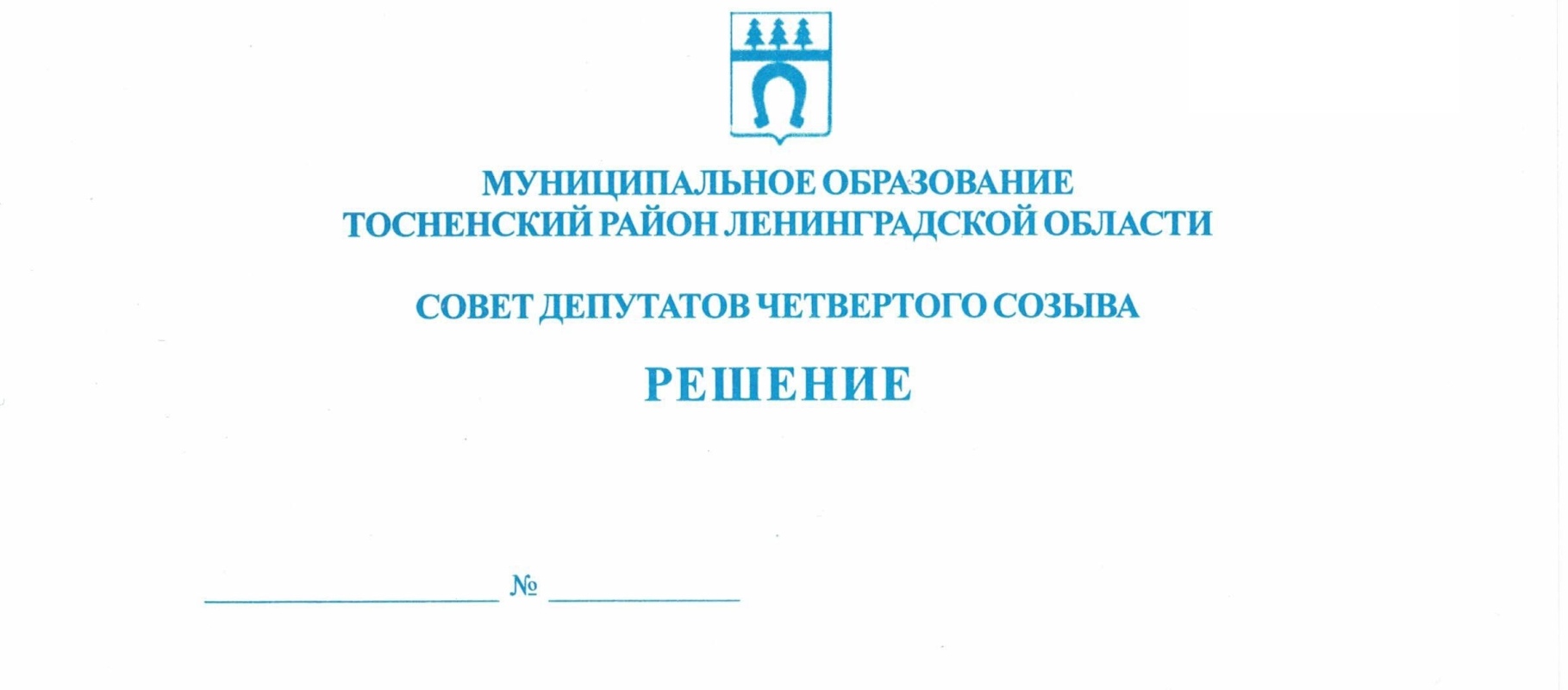 22.03.2022                 154О ежегодном отчете главы Тосненского муниципального  районаЛенинградской области о результатах своей деятельностии деятельности подведомственных ему органов местногосамоуправления, в том числе о решении вопросов,поставленных советом депутатов Тосненского муниципального района Ленинградской областиЗаслушав и обсудив ежегодный отчет главы Тосненского муниципального района Ленинградской области о результатах своей деятельности и деятельности  подведомственных ему органов местного самоуправления, в том числе о решении вопросов, поставленных советом депутатов Тосненского муниципального района Ленинградской области за 2021 год, совет депутатов Тосненского муниципального  района Ленинградской областиРЕШИЛ:1. Ежегодный отчет главы Тосненского муниципального района Ленинградской области о результатах своей деятельности и деятельности подведомственных  ему органов местного самоуправления, в том числе о решении вопросов, поставленных советом депутатов Тосненского муниципального района Ленинградской области за 2021 год, принять к сведению (приложение).2. Признать деятельность главы Тосненского муниципального  района Ленинградской области и деятельность подведомственных ему органов местного самоуправления, в том числе о решении вопросов, поставленных советом депутатов Тосненского муниципального района Ленинградской области за 2021 год, удовлетворительной.3. Аппарату совета депутатов Тосненского муниципального района Ленинградской области обеспечить официальное опубликование и обнародование настоящего решения.Глава Тосненского муниципального района                                                    А.Л. КанцеревНиколаева Наталья Николаевна, 8(81361)3322912 гаПриложениек решению совета депутатовТосненского муниципального района Ленинградской области      22.03.2022                     154от  _______________  № ______Уважаемые депутаты!В соответствии со статьей 36 Федерального закона от 06.10.2003 № 131-ФЗ           «Об общих принципах организации местного самоуправления в Российской Федерации» и Уставом муниципального образования Тосненский муниципальный район Ле-нинградской области я подведу итоги своей и нашей совместной работы за 2021 год. 	Прошедший год мы были подвержены пандемии коронавирусной инфекции, которая  внесла свои коррективы в жизнь не только жителей нашей страны, но и всей планеты. Нам всем пришлось пересмотреть ранее намеченные планы, искать пути выхода из различных ситуаций, но, тем не менее, мы сделали все возможное для оптимизации процессов и минимизации рисков. 2021 год был насыщен событиями. С 15 октября по 14 ноября 2021 года прошла двенадцатая в истории России и первая цифровая Всероссийская перепись населения. Главным нововведением переписи стала возможность самостоятельного заполнения жителями России электронного переписного листа на портале госуслуг. При обходе жилых помещений переписчики использовали планшеты со специальным программным обеспечением. Срок подведения предварительных итогов Всероссийской переписи населения – апрель 2022 года. Окончательные итоги переписи будут подведены и официально опубликованы в 2022 году.Основным политическим событием стали выборы в Государственную думу Россий-ской Федерации и Законодательное собрание Ленинградской области, выборы прошли успешно. От Тосненского района в Законодательное собрание Ленинградской области вошли: Захаров В.В., Ким Р.И., Бодягин В.М., Федичев Д.В. Уверен, что каждый из избранных депутатов внесет большой вклад в развитие Тосненского района. Главы муниципальных образований и депутаты приняли непосредственное участие в подготовке и проведении выборов. Благодарю всех за помощь и поддержку. Развитие Тосненского района – это результат нашей совместной работы: администрации муниципального образования Тосненский район Ленинградской области, городских и сельских поселений, депутатов и трудовых коллективов района. Многое нам удалось реализовать, но есть еще задачи, которые необходимо активно проработать.ПромышленностьЗа отчетный год отгружено товаров собственного производства, выполнено работ, услуг собственными силами предприятий, численность которых превышает 15 человек, на сумму 70,8 млрд. рублей, или 109% к уровню прошлого года.По итогам отчетного года отрасль «обрабатывающие производства» показывает положительную динамику в стоимостном выражении и составляет 55783,0 млн. рублей или 108,5% к уровню 2020 года.В сформировавшейся структуре промышленности наибольший удельный вес в обрабатывающих производствах занимает химическое производство, производство электрического оборудования, производство резиновых и пластмассовых изделий.Снижение объемов производства наблюдается у ООО «Алпла» из-за переноса в 2020 году 50% производственных мощностей цеха литья пластика на другую площадку.По разделу «производство прочей неметаллической минеральной продукции» темп роста составляет 121%. Наиболее крупные предприятия, представляющие данный вид экономической деятельности: ООО «Рока Рус» (производство сантехники), ОАО «Нефрит-Керамика» (производство керамической плитки). ООО «Рока Рус» ведет работы по строительству второй очереди завода с проектной мощностью более 1000 тыс. единиц изделий в год. По разделу «производство готовых металлических изделий» темп роста составляет 158%. Наиболее крупные предприятия, представляющие данный вид экономической деятельности: ООО «Винета» (производство судового оборудования), ООО «Сигнал» (производство водогрейных и паровых котлов), ЗАО «Тубекс» (производство алюминиевой упаковки), АО «Фискарс Брандс Рус» (производство садового инструмента), ООО «Мегаполис» (производство металлоконструкций).По разделу «производство электрического оборудования» темп роста составляет 132%. К данному виду экономической деятельности относятся предприятия: ООО «Морские пропульсивные системы» (производство судового оборудования) и ООО «Тепловое оборудование» (производство водонагревателей).По разделу «Производство  пищевых  продуктов» темп роста по отношению к прошлому году составляет 123%. Наиболее крупные предприятия, представляющие данный вид экономической деятельности: ЗАО «Тосненский комбикормовый завод» (производство комбикормов), ООО «МПК «Тосненский» (производство мяса и мясопродуктов).По разделу «производство машин и оборудования, не включенных в другие группировки» темп роста составляет 151%. Наиболее крупные предприятия, представляющие данный вид экономической деятельности: АО «Томез» (производство комбинированных дорожных машин), ООО «Катерпиллар Тосно» (производство комплектующих для крупногабаритной спецтехники).  На АО «Томез» сложилась тяжелая экономическая обстановка в связи с отсутствием крупных заказов.Сельскохозяйственное производствоНа территории Тосненского района работает 14 организаций агропромышленного комплекса, из них: 9 сельскохозяйственных организаций, 5 предприятий пищевой и перерабатывающей  промышленности.  Сельскохозяйственную продукцию также производят крестьянские (фермерские) и личные подсобные хозяйства.Из 9 хозяйств Тосненского района 6 занимаются молочным животноводством: АО «Племхоз им. Тельмана», ООО «Альма» (с 2021 г. ООО «Технократ»), АО «Любань», ООО «СП «Восход»», ООО «Петрохолод Аграрные технологии», ООО «София». Лучшие предприятия по надою на 1 фуражную корову и производству молока – СПК «ПЗ Детскосельский» – 9744 кг, АО «Племхоз им.Тельмана» – 9719 кг.Свиноводческое направление сельского хозяйства Тосненского района представлено двумя крупными комплексами: ООО «Идаванг Агро» и ООО «Митпром». Поголовье свиней на 01.01.2022 составило 116 903 головы (93% от 2020 года). Реализация свиней живым весом составила 21,35 тыс. тонн, что составило 121% к 2020 году.Выращиванием птицы (индейка) занимается ООО «Конкорд». Поголовье птицы на 01.01.2022 – 70,18 тыс. голов (111% к 2020 году). Произведено продукции птицеводства 331,10 тыс. гол. (146%), реализация птицы в живом весе за отчетный период составила живым весом 3804,3 т. (82 % к 2020 году). Наиболее крупные предприятия района пищевой и перерабатывающей промышленности: ООО «Аскания», ООО «Ижора  хлеб», ООО «Тосненский комбикормовый завод», ИП «Бодрова» (кондитерский цех «Лакомка»), ООО «Тосненский мясоперерабатывающий комбинат» – один из крупных мясоперерабатывающих предприятий в Северо-Западном регионе, ООО «Северная креветка» – первая креветочная ферма в Ленинградской области.Ведется работа с малыми формами сельскохозяйственного производства. В 2021 году оказана государственная и муниципальная поддержка хозяйствам по разным направлениям.В связи с тем, что основное направление развития агропромышленного комплекса Тосненского района – молочное животноводство, 85% (11 466 га) посевных площадей занято кормовыми культурами (многолетние, однолетние травы, кормосмеси на силос, сено и зеленый корм).В 2021 году увеличились площади, занятые зерновыми (ячмень, овес), с 1 585 га до 1 677 га. Зерновые выращиваются для добавления зерна в рацион крупнорогатого скота, частично замещая дорогостоящие концентрированные корма. Самые крупные площади под зерновыми у АО «Племхоз им. Тельмана» – 900 га. В 2021 году ООО «Технократ» (100 га) и ООО «ИДАВАНГ Агро» (178 га) посеяли и успешно убрали 278 га рапса. Культура показала себя с выгодной стороны, поэтому ООО «ИДАВАНГ Агро» посеяли в 2021 году 406 га озимого рапса. Озимые зерновые посеяли в 2021 году АО «Племхоз им. Тельмана» – 250 га и АО «Любань» – 143 га.Фермерское хозяйство Ширалиева С.О. – единственное хозяйство, занимающееся в районе выращиванием картофеля. В этом году площади, засеянные картофелем, увеличились с 140 до 240 га. Кроме этого К(Ф)Х Ширалиева  выращивает ряд  овощных культур (различные виды капусты – 110 га, свекла столовая – 55 га, морковь – 60 га, прочие культуры (кабачки, кукуруза, салат) – 5 га). Небольшие объемы (15 га) овощных культур выращиваются в К(Ф)Х Янковского А.А.В целом социально-экономическая ситуация в агропромышленном комплексе Тосненского района в 2021 году характеризовалась как относительно стабильная. Инвестиции и строительствоВ сложных экономических условиях предприятия реализуют свои инвестиционные проекты, направленные на расширение, модернизацию, реконструкцию  существующих производств. В 2021 году было продолжено строительство второй очереди завода по производству фаянсовой сантехники ООО «Рока Рус» на территории Тосненского городского поселения. Реализация проекта была начата в 2018 году. Ввод нового производства планируется в 2022 году.В 2021 году было продолжено  строительство производства с использованием роботизированных процессов и цифровым проектированием ЗАО «Компания автоприцепов» (ЗАО «Капри»).  Реализация проекта была начата в 2019 году. Предприятие будет производить автоприцепы для транспортировки нефтепродуктов, метанолов, химических жидкостей и других специализированных грузов. Ситуация с пандемией COVID-19 повлияла на сроки реализации действующих инвестиционных проектов: срок ввода в эксплуатацию производства упаковки из гофрированного картона ООО «Нурек» (ГК «ТрансПак») в Тельмановском сельском поселении на территории индустриального парка «М10 «Ям Ижора» был запланирован на 4 квартал 2020 года, но, к сожалению, окончание реализации проекта было перенесено на 2022 год. На территории Любанского городского поселения запланировано строительство комплекса для производства инкубационного яйца цыплят-бройлеров АО «Птицефабрика «Северная» (АО «Племенная птицефабрика «Войсковицы»), мощностью более 44 млн. яиц в год. Предполагаемый объем инвестиций в проект составит 2,5 млрд. руб. В настоящее время проводятся проектные работы.В 2021 году Губернатором Ленинградской области А.Ю. Дрозденко были подписаны соглашения, реализация которых будет проведена на территории муниципального образования Тосненский район Ленинградской области. Заключено соглашение в сфере пищевой промышленности с компанией ООО «Питерпром ПК»: строительство предприятия по производству молочно-белковых смесей и создание складского комплекса на территории  индустриального парка «М10» в Тельмановском сельском поселении. В настоящее время начато строительство объекта, срок реализации – до 2024 года.В Федоровском городском поселении планируется открытие завода по производству вспененных и жестких ПВХ-листов компании ООО «Карматех». Расширение производства осуществляется ООО «Мясоперерабатывающий завод «Тосненский» в Тельмановском сельском поселении: строительство цеха переработки и хранения продукции  мощностью 2 900 тонн мяса в месяц. Дополнительно будут созданы рабочие места.За 2021 год объем инвестиций, вложенных в строительство, реконструкцию, ка-питальный ремонт и реновацию объектов, составил 211 957,123 тыс. руб. Работы выполнялись за счет средств бюджета муниципального образования Тосненский район Ленинградской области и областного бюджета Ленинградской области.Ситуация по освоению средств по строительству, реконструкции, капитальному ремонту и реновации объектов социальной сферы за 2021 год сложилась следующая: объем капитальных вложений в 2021 году – 211 957,123 тыс. руб. (по сравнению с 2020 годом – 192 067,642 тыс. руб.), в том числе из бюджета района в 2021 году – 38 761,215 тыс. руб. (в 2020 году – 56 477,651 тыс. руб.), из областного бюджета  в 2021 году – 173 195,908 тыс. руб. (в 2020 году – 135 589,991 тыс. руб.).Культура и спортСфера культуры в Тосненском районе представлена деятельностью 27  библиотек городских  и сельских поселений,  7 учреждений дополнительного образования детей в сфере культуры и искусства (4 школы искусств и 3 музыкальные школы) с количеством обучающихся 1329 человек; МБУК «Тосненская   концертная организация «Камея», 10 домов культуры района, МАУ «Тосненский  районный  культурно-спортивный центр» и  МКУК «Социально-культурный комплекс «Космонавт».На территории Тосненского района ведут свою деятельность 332 творческих коллектива с количеством занимающихся 8319 человек, из них народных – 10 коллективов (162 участника), образцовых – 7 коллективов (1066 участников).По итогам 2021 года необходимо отметить существенное увеличение посещаемости библиотек, а также увеличение книговыдачи и количества читателей по сравнению с 2020 годом. Увеличилось количество учащихся музыкальных школ и школ искусств, принявших участие в конкурсах, олимпиадах, фестивалях различного уровня. Развитие туризма осуществляется не только за счет местного бюджета, но и за счет участия в проектах регионального и межрегионального уровня.Одним из масштабных и перспективных туристских проектов, куда вошел Тосненский район, по праву можно считать межрегиональный проект – туристский маршрут «Государева дорога», в который вошли такие объекты показа, как Храм Петра и Павла в г. Любань, Усадьба Марьино в дер. Андрианово, Дом царской кормилицы в г. Тосно. Кроме того, 2021 год стал годом празднования 800-летия Александра Невского. На территории Тосненского района в дер. Пустынька место стоянки дружины Александра Невского перед битвой со шведами вошло в межрегиональный туристский маршрут «По местам Александра Невского». На этом месте появился благоустроенный парк и памятник. Этот объект уже начали посещать организованные группы туристов.В 2021 году был организован инфо-тур по экотропам Тосненского района, в рамках которого представлены Лисинская экотропа, проходящая по территории Государственного заказника «Лисинский», а также новая экотропа «В поисках исчезнувшей усадьбы» в пос. Ульяновка. На территории Тосненского района осуществляют деятельность 4 муниципальных учреждения в сфере физической культуры и спорта: в г. Тосно – МБУ «Спортивный центр Тосненского района», МКУ «Тосненская СШОР по дзюдо», МКУ «СДЦ «Атлант» и в г. Никольское МКУ «СДЦ «Надежда», из которых 3 учреждения (МБУ «Спортивный центр Тосненского района», МКУ «Тосненская СШОР по дзюдо», МКУ «СДЦ «Атлант») реализуют программы спортивной подготовки. Общая численность спортсменов составляет 709 человек, из которых 122 спортсмена входят в состав сборных команд Ленинградской области.Базовыми видами спорта в Тосненском районе являются баскетбол, бокс, волейбол, гиревой спорт, дзюдо, легкая атлетика, лыжные гонки, мини-футбол, плавание, рукопашный бой, синхронное плавание, теннис, тхэквондо, футбол, шахматы, хоккей.Общее количество спортивных сооружений –  219, в том числе два стадиона в г. Тосно и г. Никольское, 49 спортивных залов, 114 открытых спортивных площадок, 3 бассейна, лыжная база в п. Шапки. На территории Тосненского района расположено 5 спортивных объектов, которые внесены во Всероссийский реестр объектов спорта: бассейн «Лазурный» и спортивный зал  (МБУ «Спортивный центр Тосненского района»), Тосненский городской стадион, Лыжная база в п. Шапки (МКУ «СДЦ «Атлант»), теннисные корты (АНО КСЦ «Тосно Теннис Клуб»).В 2021 году введены в эксплуатацию: спортивная площадка МБОУ «Сельцовская СОШ», спортивная площадка у начальной школы МБОУ «Тосненская СОШ № 4», скейт-парк в г. п. Федоровское. Установлены хоккейные борта в г. Любань, установлена площадка для занятий воркаутом в п. Нурма и площадка с тренажерами в г. п. Рябово. Так же в 2021 году продолжены подготовительные работы по капитальному ремонту спортивного объекта «Стадион», расположенного по адресу: Ленинградская область, г. Тосно, парковая зона, по строительству объекта «Биатлонно-лыжный комплекс пос. Шапки Тосненского района» и объекта «Физкультурно-оздоровительный комплекс дер. Новолисино».В 2021 году сборные команды Тосненского района по различным видам спорта приняли участие в 44 физкультурных и спортивных мероприятиях Ленинградской области и Северо-Западного федерального округа.Исполнение доходной части консолидированного бюджетаДоходная часть консолидированного бюджета Тосненского района Ленинградской области за 2021 год выполнена в целом на 99,0%, при годовом плане 5 млрд. 375 млн. 301 тыс. рублей фактически получено 5 млрд. 323 млн. 572 тыс. рублей. По сравнению с 2020 годом поступление доходов увеличилось на 456 млн. 700 тыс. рублей. По налоговым и неналоговым доходам доходная часть бюджета выполнена на 110,9%, при годовом плане 2 млрд. 131 млн.  230 тыс. рублей фактически получено 2 млрд. 362 млн.  855 тыс. рублей, что на 294 млн. 327 тыс. рублей больше поступлений прошлого года.По безвозмездным поступлениям годовой план 3 млрд. 244 млн. 072 тыс. рублей исполнен в сумме 2 млрд. 960 млн. 717 тыс. рублей или на 91,3%. По сравнению с 2020 годом объем безвозмездных поступлений увеличился на 162 млн. 374 тыс. рублей.Основным доходным источником в консолидированном бюджете Тосненского района Ленинградской области остается налог на доходы физических лиц, который составляет 1 млрд. 085 млн. 188 тыс. рублей или 45,9% всех налоговых и неналоговых доходов. План по данному доходному источнику выполнен на 105,8%. В сравнении с 2020 годом поступление НДФЛ увеличилось на 2 млн. 421 тыс. рублей. Бюджетные назначения по налоговым доходам в сумме 1 млрд. 707 млн. 986 тыс. рублей за 2021 год выполнены на 111,6% и составили 1 млрд. 906 млн. 635 тыс. рублей. Их доля в общем объеме налоговых и неналоговых доходов составила 80,7%.В составе налоговых доходов консолидированного бюджета Тосненского района Ленинградской области, наряду с налогом на доходы физических лиц, к основным доходным источникам относятся: - налог, взимаемый в связи с применением упрощенной системы налогообложения, его поступления составили 399 млн. 181 тыс. рублей или 137,6% годового плана, утвержденного в размере 290 млн. рублей; - земельный налог, поступления которого составили 299 млн. 253 тыс. рублей или 103,9% годовых назначений в размере 287 млн. 913 тыс. рублей; - акцизы, поступившие в сумме 38 млн. 393 тыс. рублей или 111,3% годовых назначений в размере 34 млн. 483 тыс. рублей. Эти 4 налога сформировали 95,6% от поступлений по налоговым доходам консолидированного бюджета Тосненского района. В сравнении с 2020 годом поступления по налогу, взимаемому в связи с применением упрощенной системы налогообложения, земельному налогу и акцизам возросли на 152 млн. 439 тыс. рублей, 9 млн. 478 тыс.  рублей и 5 млн. 681 тыс. рублей соответственно. В 2021 году неналоговые доходы поступили в сумме 456 млн. 220 тыс. рублей, что составляет 107,8% от плановых назначений в размере 423 млн. 244 тыс. рублей. Доля неналоговых доходов в общем объеме налоговых и неналоговых доходов составила 19,3%.Исполнение расходной части консолидированного бюджета Тосненского района Ленинградской областиРасходы консолидированного бюджета Тосненского района Ленинградской области за 2021 год составили   5 млрд. 150 млн. 074 тыс. рублей, что составляет 92,0% от плановых ассигнований 2021 года 5 млрд. 596 млн. 259 тыс. рублей. Для сравнения – исполнение расходной части консолидированного бюджета Тосненского района Ленинградской области за 2020 год составило  5 млрд. 125 млн. 753 тыс. рублей, что составляет 92,4% от плановых ассигнований 2020 года – 5 млрд. 546 млн. 534 тыс. рублей. Таким образом, фактические расходы консолидированного бюджета Тосненского района Ленинградской области в 2021 году на 24 млн. 321 тыс. рублей выше уровня 2020 года.На финансирование социально-культурной сферы направлено в общей сумме 3 млрд. 650 млн. 579 тыс. рублей, что составляет 70,9% от общей суммы фактических расходов консолидированного бюджета за отчетный период, в том числе:- на образование – 2 млрд. 657 млн. 069 тыс. рублей;- на культуру – 506 млн. 020 тыс. рублей;- на социальную политику – 335 млн. 209 тыс. рублей;- на физическую культуру и спорт – 152 млн. 282 тыс. рублей.В 2020 году на финансирование социально-культурной сферы направлено 63,6% от общей суммы фактических расходов консолидированного бюджета за отчетный период, в 2019 –  66,8%.Таким образом, на протяжении ряда лет наблюдается стабильная ориентация бюджета на социально-культурную сферу.Исходя из структуры расходов консолидированного бюджета Тосненского района Ленинградской области за 2021 год, более 50% приходится на образование. В 2021 году на территории Тосненского района Ленинградской области продолжилась реализация национальных и федеральных проектов. В целом на реализацию национальных проектов из консолидированного бюджета Тосненского района Ленинградской области направлено 162 млн. 828 тыс. рублей, в том числе за счет средств федерального бюджета – 55 млн. 148 тыс. рублей. Проводились мероприятия в рамках реализации следующих национальных проектов: «Образование», «Культура», «Жилье и городская среда», «Экология», «Безопасные и качественные дороги», «Демография». В 2021 году в реализации федерального проекта «Формирование комфортной городской среды» в рамках национального проекта «Жилье и городская среда» принимали участие 4 поселения Тосненского района Ленинградской области: Любанское городское поселение, Никольское городское поселение, Тосненское городское поселение, Федоровское городское поселение. На данные мероприятия было направлено 115 млн. 906 тыс. рублей, в том числе за счет средств федерального бюджета 29 млн. 493 тыс. рублей. Никольское городское поселение и Тосненское городское поселение принимали участие в реализации федерального проекта «Комплексная система обращения с твердыми коммунальными отходами» в рамках национального проекта «Экология». На закупку контейнеров для раздельного накопления твердых коммунальных отходов в течение 2021 года направлено 1 млн. 478 тыс. рублей. В 2020 году данный федеральный проект на территории района не осуществлялся.Также Никольское городское поселение реализовало мероприятия по ремонту автомобильных дорог общего пользования местного значения, входящих в городскую агломерацию Санкт-Петербурга, в рамках федерального проекта  «Региональная и местная дорожная сеть», национального проекта «Безопасные и качественные дороги», на что было направлено 9 млн. 987 тыс. рублей за счет средств федерального бюджета.Тосненское городское поселение принимало участие в реализации федерального проекта «Спорт – норма жизни» национального проекта «Демография». На мероприятия по обеспечению уровня финансирования организаций, осуществляющих спортивную подготовку в соответствии с требованиями федеральных стандартов спортивной подготовки, профинансировано 1 млн. 016 тыс. рублей. Принимало участие в реализации проекта МКУ «СДЦ «Атлант».В Тосненском муниципальном районе Ленинградской области в 2021 году реализовывались три национальных проекта: «Образование», «Культура» и «Демография». В рамках реализации национального проекта «Образование» исполняются мероприятия трех федеральных проектов:- «Современная школа». На мероприятия по созданию и обеспечению функционирования центров образования естественно-научной и технологической направленностей в общеобразовательных организациях, расположенных в сельской местности и малых городах, при реализации данного федерального проекта учреждениями образования профинансировано 6 млн. 913 тыс. рублей, в том числе за счет средств федерального бюджета  4 млн. 169 тыс. рублей. В реализации проекта принимали участие  МКОУ «Новолисинская СОШ - интернат», МКОУ «Ушакинская ООШ», МБОУ «Гимназия № 1 г. Никольское», МБОУ «Гимназия № 2 г. Тосно»;- «Цифровая образовательная среда». На обеспечение образовательных организаций материально-технической базой для внедрения цифровой образовательной среды направлено 10 млн. 481 тыс. рублей, в том числе за счет средств федерального бюджета 6 млн. 320 тыс. рублей. В реализации проекта участвовали МКОУ «Ульяновская СОШ № 1», МКОУ «Федоровская СОШ», МБОУ «СОШ № 2 г. Никольское», МБОУ «СОШ № 3 г. Никольское», МБОУ «СОШ № 4 г. Тосно»;- «Успех каждого ребенка». На мероприятия по созданию в общеобразовательных организациях, расположенных в сельской местности и малых городах, условий для занятий физической культурой и спортом направлено 2 млн. 186 тыс. рублей, в том числе за счет средств федерального бюджета 87 тыс. рублей. В реализации проекта участвовало МКОУ «Ушакинская СОШ № 1».    В рамках реализации национального проекта «Культура» исполняются мероприятия федерального проекта «Культурная среда». На поддержку отрасли культуры в 2021 году направлено 7 млн. 917 тыс. рублей, в том числе за счет средств федерального бюджета 4 млн. 188 тыс. рублей. Приобретены музыкальные инструменты, учебное оборудование, учебные материалы для МКОУ ДО «Тосненская школа искусств».В рамках реализации национального проекта «Демография» исполняются мероприятия федерального проекта «Спорт – норма жизни». На мероприятия по обеспечению уровня финансирования организаций, осуществляющих спортивную подготовку в соответствии с требованиями федеральных стандартов спортивной подготовки, профинансировано 7 млн. 917 тыс. рублей. Принимали участие в реализации проекта МКУ «Тосненская спортивная школа олимпийского резерва по дзюдо» и МБУ «Спортивный центр Тосненского района».  Информация об исполнении муниципальных программ Тосненского муниципального района Ленинградской области за 2021 годФормирование бюджетов всех муниципальных образований Тосненского района Ленинградской области на 2021 год и на плановый период 2022 и 2023 годов осуществлялось на основании муниципальных программ. Доля программных расходов в общей сумме фактических расходов консолидированного бюджета Тосненского района Ленинградской области за 2021 год составила 84,8%. В 2021 году в Тосненском муниципальном районе Ленинградской области действовали 11 муниципальных программ, доля программных расходов в общей сумме фактических расходов бюджета составила 88,4%.Для сравнения, в 2020 году доля программных расходов в общей сумме фактических расходов бюджета составила 87,1%. Таким образом, наблюдается некоторое увеличение доли программных расходов бюджета. В 2021 году 3 муниципальных программы муниципального образования Тосненский район Ленинградской области реализованы практически на 100,0%. Деятельность совета депутатов Тосненского муниципального района Ленинградской областиДеятельность совета депутатов осуществлялась в соответствии  с  Планами работы совета депутатов Тосненского муниципального района Ленинградской области  на  первое и второе полугодие 2021 года.За 2021 год проведено 13 совместных заседаний постоянных комиссий совета депутатов, 4 заседания профильных комиссий, из них: 3 заседания постоянной комиссии по местному самоуправлению и  1 заседание комиссии по социальной и жилищной политике. Состоялось 11 заседаний совета депутатов Тосненского муниципального района Ленинградской области, из них 1 в формате видео-конференц-связи, 2 выездных заседания, 1 – внеочередное.Советом депутатов Тосненского муниципального района принято 58 решений (инициаторы вносимых на рассмотрение проектов: администрация МО – 12 решений, глава муниципального образования – 43 решения, КСП – 3 решения). Принятые решения совета депутатов нормативного характера размещены в газете «Тосненский вестник» и на сайте администрации района, направлены в ГКУ ЛО «Государственный экспертный институт регионального законодательства», Тосненскую городскую прокуратуру. Деятельность совета депутатов Тосненского муниципального района освещается в эфире  Тосненского телевидения и радио, в социальных сетях.Для реализации прав граждан на непосредственное осуществление местного самоуправления в течение года, с соблюдением мер безопасности, организованы и проведены публичные слушания по внесению изменений в Устав муниципального образования Тосненский район Ленинградской области в феврале и ноябре 2021 года, изменения в Устав зарегистрированы в Минюсте РФ по Ленинградской области. Также проведены публичные слушания по отчету об исполнении бюджета муниципального образования Тосненский район Ленинградской области за 2020 год и по проекту бюджета муниципального образования Тосненский район Ленинградской области на 2022 год и на плановый период 2023 и 2024 годов.Совет депутатов Тосненского муниципального района Ленинградской области при рассмотрении проектов решений учитывал заключения Контрольно-счетной палаты муниципального образования Тосненский район Ленинградской области, предложения, поступавшие от Тосненской городской прокуратуры. Из принятых решений наиболее важные и значимые: - о внесении изменений в Устав муниципального образования Тосненский район Ленинградской области; - об образовании совета Почётных граждан муниципального образования Тосненский район Ленинградской области;- о бюджете муниципального образования Тосненский район Ленинградской области на 2022 год и на плановый период 2023 и 2024 годов;- об избрании представителя муниципального образования Тосненский район Ленинградской области – главы поселения в Совет представительных органов муниципальных образований Ленинградской области при Законодательном собрании Ленинградской области;- об утверждении Положения о муниципальном земельном контроле в границах сельских поселений муниципального образования Тосненский муниципальный район Ленинградской области;- о внесении изменений в Положение о бюджетном процессе в муниципальном образовании Тосненский район Ленинградской области.В 2021 году советом депутатов Тосненского муниципального района сформирован и направлен в Законодательное собрание Ленинградской области  пакет  документов по законодательной инициативе о внесении изменений в областное законодательство, заслушивание проекта состоялось на заседании постоянной комиссии по местному самоуправлению, административно-территориальному устройству, государственной и муниципальной службе Законодательного собрания Ленинградской области, проект был рассмотрен на заседании Законодательного собрания Ленинградской области.В течение года депутатами совета депутатов муниципального образования на заседаниях совета депутатов заслушаны отчеты:- главы администрации муниципального образования Тосненский район Ленинградской области о результатах его деятельности и деятельности администрации Тосненского района за 2020 год;- председателя Контрольно-счетной палаты муниципального образования Тосненский район Ленинградской области о работе Контрольно-счетной палаты муниципального образования за 2020 год;- об исполнении бюджета муниципального образования за 2020 год;- об отчете Контрольно-счетной палаты муниципального образования Тосненский район Ленинградской области о результатах проверки целевого использования средств бюджетов муниципальных образований, выделенных на проведение выборов в 2020 году.Администрация муниципального образования Тосненский район Ленинградской области на заседаниях совета депутатов информировала депутатский корпус о реализации и исполнении муниципальных программ, адресной инвестиционной программы, о деятельности структурных подразделений администрации муниципального   образования. Для ознакомления с исполнением отдельных полномочий администрацией муниципального образования депутаты принимали участие в заседаниях рабочих групп, работах комиссий, входили в составы коллегиальных органов, принимали участие и в других значимых мероприятиях, организованных администрацией муниципального образования Тосненский район Ленинградской области, органами местного самоуправления поселений Тосненского района. Говоря о взаимодействии с населением, нельзя не сказать о ведении приема граждан депутатами и рассмотрении их обращений. Депутаты проводили личный прием на территориях своих поселений. В 2021 году в связи с пандемией основная коммуникация с жителями проводилась по телефону, в социальных сетях, через интернет. Поступило 75 обращений, которые были внимательно рассмотрены. Вопросы, по которым наиболее часто обращаются жители района – это благоустройство, улучшение транспортной доступности, вопросы здравоохранения, оформления земельных участков, жилищные вопросы.В течение года проведено 3 расширенных совещания с органами управления Тосненского района, администрацией муниципального образования Тосненский район Ленинградской области и органами местного самоуправления поселений, где рассматривались текущие и проблемные вопросы. Организовано и проведено 2 заседания  Консультативного совета при главе муниципального образования, в состав которого входят 11 представителей общественных организаций.	В 2021 году  глава района традиционно проводил встречи с коллективами образовательных учреждений и учреждений культуры района, творческими коллективами, руководителями федеральных учреждений, работниками здравоохранения, предпринимательским сообществом, руководителями общественных объединений, директорским корпусом промышленных предприятий, представителями территориального общественного самоуправления, средствами массовой информации, молодёжным активом, священнослужителями, принял участие в родительских собраниях образовательных учреждений и учреждений культуры района, посетил агропромышленные и промышленные предприятия, фермерские хозяйства, социальные объекты. Депутаты Тосненского муниципального района принимали участие в рабочих поездках Губернатора Ленинградской области, встречах с руководителями органов исполнительной власти Ленинградской области.В декабре проведена встреча с представителями средств массовой информации Тосненского района по итогам 2021 года. Газета «Тосненский вестник», Тосненское телевидение ООО «В.И.-ТОС» являются постоянными участниками районных мероприятий и поддерживают открытый диалог с органами местного самоуправления и населением.В 2021 году  для депутатов Тосненского района был организован  семинар по заполнению сведений о доходах и расходах. Сведения о доходах, расходах, об  имуществе и обязательствах имущественного характера лиц, замещающих муниципальные должности в совете депутатов Тосненского муниципального района Ленинградской области, их супруг (супругов) и  несовершеннолетних детей  обобщены и размещены на сайте администрации муниципального образования, в том числе и муниципальных служащих совета депутатов муниципального образования.Ежегодно проводится муниципальный этап конкурса Законодательного собрания Ленинградской области  на лучшую организацию работы представительных органов местного самоуправления Тосненского района Ленинградской области . Материалы победителей представляются  в Законодательное собрание Ленинградской области для участия в областном конкурсе. По итогам областного конкурса за 2020 год совет депутатов муниципального образования Тосненский район Ленинградской области занял 2 место в номинации «Представительный орган муниципального района    с численностью населения свыше 75 тысяч человек», совет депутатов Любанского  городского поселения – 2 место в номинации «Представительный орган городского поселения   с численностью населения до 10 тысяч человек».В течение года депутаты советов депутатов поселений повышали свой профессиональный уровень, принимая участие в обучающих семинарах в форме видеоконференций, проходили обучение в «Муниципальной школе» при Законодательном собрании Ленинградской области по нормотворческой, законодательной деятельности. Депутаты Тосненского городского поселения Дудкин М.Е. и Трубникоборского сельского поселения Кувшинникова К.В. представляют Тосненский район в Молодежном парламенте Ленинградской области. В рамках работы Молодежного парламента наши депутаты приняли участие в 5 заседаниях, во встречах со школьниками и учащимися колледжей Ленинградской области в рамках проекта «Уроки парламентаризма», в ежегодных мероприятиях Ленинградской области, участвовали в подготовке законодательных инициатив. Пожелаем нашим молодым коллегам успехов в их дальнейшей работе.На территории Тосненского муниципального района осуществляет свою деятельность Общественная палата. Состав Общественной палаты в количестве 11 человек был утвержден в 2020 году. Общественной палатой проведено 2 заседания. При участии  Общественной палаты проводятся  конкурсы и  мероприятия.В июле 2021 года прошло первое заседание совета Почетных граждан, председателем которого был избран Хабаров И.Ф. Основными задачами совета Почетных граждан при главе муниципального образования Тосненский район Ленинградской области является:- организация просветительно-воспитательной работы, направленной на воспитание патриотизма, сохранение и приумножение духовных ценностей и истории муниципального образования Тосненский район Ленинградской области;- разработка предложений по вопросам социально-экономического, общественно-политического и культурного развития муниципального образования Тосненский район Ленинградской области.Высшей наградой Тосненского муниципального района Ленинградской области является звание «Почетный гражданин муниципального образования Тосненский район Ленинградской области», оно присваивается гражданам за заслуги в трудовой деятельности, достижения в области здравоохранения, культуры, образования, спорта, общественной работы, благотворительной деятельности, направленные на развитие Тосненского муниципального района Ленинградской области. В 2021 году решением совета депутатов звание присуждено  Габзунову С.К., Храмовой Т.В., удостоверения и Дипломы вручены в торжественной обстановке на мероприятии, посвященном Дню Тосненского района.Также в целях совершенствования системы поощрения и признания особых личных заслуг граждан перед муниципальным образованием в соответствии с постановлением главы Тосненского района ведется работа по награждению Почётным знаком «Общественное признание». В апреле комиссия при главе муниципального образования по рассмотрению ходатайств о награждении Почётным знаком главы муниципального образования Тосненский район Ленинградской области «Общественное признание» приняла решение о награждении Почётным знаком Рысева С.С. и Васякиной Е.И., Почетный знак и свидетельство вручены в сентябре на мероприятии, посвященном Дню Тосненского района. В декабре комиссия при главе муниципального образования по рассмотрению ходатайств о награждении Почётным знаком главы муниципального образования Тосненский район Ленинградской области «Общественное признание» приняла решение о награждении Почётным знаком (посмертно) медицинских работников Богдановой В.Б. и Михеевой А.Н.Подводя итоги 2021 года, хочу поблагодарить за совместную и продуктивную  работу всех депутатов Тосненского муниципального района, администрацию Тосненского муниципального района Ленинградской области,  Контрольно-счетную палату, депутатов Законодательного собрания Ленинградской области, руководителей предприятий и организаций, общественных организаций, жителей нашего района.Также выражаю слова искренней признательности Губернатору Ленинградской области за понимание, помощь и поддержку, оказываемую им для социально-экономического развития нашего района.Вступив в 2022 год, необходимо чётко понимать в каком направлении движется наш район, какие первоочередные задачи необходимо решить с целью его дальнейшего процветания. Сегодня Тосненский район живет и развивается благодаря слаженной и конструктивной работе органов местного самоуправления, бизнеса, общественности, благодаря труду каждого жителя. Думать о благополучии людей, не останавливаться на достигнутом и соответствовать потребностям нового времени – вот основные  слагаемые успеха нашей работы.                Спасибо за внимание!